29 /05 RM04195Hardware e SoftwareATIVIDADE – PÁGINA: 28O que é um HARDWARE? Dê 03 exemploHardware é aparte física de um computador,è formado pelo monitor,teclado e mouser.2) O que é um SOFTWARE? Dê 02 exemplos:Software è uma sequência deInstruções escritas para serem Interpretadas por um computador com O bjetivo de excutar tarefasEspecificas.Exemplos :o  sistema linux3) Escreva (S) para SOFTWARE e (H) para HARDWARE: ( s)                          (s )                     (h )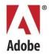 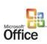 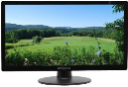 (s )                           ( h)                      ( h)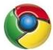 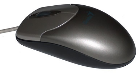 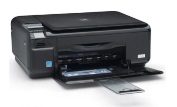 